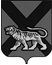 ТЕРРИТОРИАЛЬНАЯ ИЗБИРАТЕЛЬНАЯ КОМИССИЯ
АНУЧИНСКОГО РАЙОНАРЕШЕНИЕс. АнучиноО проведении аттестациигосударственных гражданских служащих аппарата территориальнойизбирательной комиссии Анучинского района         В соответствии с Федеральным законом от 27 июля 2004 г. N 79-ФЗ "О государственной гражданской службе Российской Федерации", Указа Президента Российской от 01.02.2005 года № 110 «О проведении аттестации государственных гражданских служащих Российской Федерации», Указа Президента Российской Федерации от 01.02.2005 года № 111 «О порядке сдачи квалификационного экзамена  государственными гражданскими служащими Российской Федерации и оценки их знаний, навыков и умений (профессионального уровня), в целях обеспечения эффективности государственной гражданской службы и повышения профессионального уровня государственных гражданских служащих аппарата территориальной избирательной комиссии Анучинского района, территориальная избирательная комиссия Анучинского районаРЕШИЛА:       1.Утвердить прилагаемое Положение о проведении аттестации государственных гражданских служащих аппарата территориальной избирательной комиссии Анучинского района (прилагается).       2.Контроль за выполнением настоящего решения возложить на заместителя председателя комиссии Потерба В.В.Председатель комиссии                                                             О.Г. ДядюкСекретарь комиссии                                                                   Н.В.Леонова       
Приложение к решению территориальнойизбирательной комиссии Анучинского районаот 02 марта 2017 года № 176/27 Положениео проведении аттестации государственных гражданских служащих аппарата территориальной избирательной комиссии Анучинского районаI. Общие положения        1. Настоящим Положением в соответствии со статьей 48 Федерального закона от 27 июля 2004 года № 79-ФЗ «О государственной гражданской службе Российской Федерации» определяется порядок проведения аттестации государственных гражданских служащих аппарата территориальной избирательной комиссии Анучинского района (далее – гражданские служащие), замещающих должности государственной гражданской службы Приморского края (далее – должности гражданской службы) в аппарате территориальной  избирательной комиссии Анучинского района (далее – Комиссия).       2. Аттестация проводится в целях определения соответствия гражданского служащего замещаемой должности гражданской службы на основе оценки его профессиональной служебной деятельности.       3. Аттестация призвана способствовать формированию кадрового состава государственной гражданской службы аппарата  Комиссии, повышению профессионального уровня гражданских служащих, решению вопросов, связанных с определением преимущественного права на замещение должности гражданской службы при сокращении должностей гражданской службы в аппарате Комиссии, а также вопросов, связанных с изменением условий оплаты труда гражданских служащих.       4. Аттестации не подлежат гражданские служащие:        а) проработавшие в занимаемой должности гражданской службы менее одного года;       б) достигшие возраста 60 лет;       в) беременные женщины;        г) находящиеся в отпуске по беременности и родам и в отпуске по уходу за ребенком до достижения им возраста трех лет. Аттестация указанных гражданских служащих возможна не ранее чем через год после выхода из отпуска;      д) замещающие должности гражданской службы категорий «руководители» и «помощники (советники)», с которыми заключен срочный служебный контракт.       е) в течение года со дня сдачи квалификационного экзамена.      5. Аттестация гражданского служащего проводится один раз в три года.       До истечения трех лет после проведения предыдущей аттестации может проводиться внеочередная аттестация гражданского служащего.     6. Внеочередная аттестация может проводиться:     а) по соглашению сторон служебного контракта с учетом результатов годового отчета о профессиональной служебной деятельности гражданского служащего;      б) по решению представителя нанимателя в лице председателя Комиссии или представителя этого руководителя, осуществляющих полномочия представителя нанимателя от имени Комиссии (далее – представитель нанимателя), после принятия в установленном порядке решения:     о сокращении должностей гражданской службы в аппарате комиссии;     об изменении условий оплаты труда гражданских служащих.    7. По результатам внеочередной аттестации гражданским служащим, имеющим преимущественное право на замещение должности гражданской службы, могут быть предоставлены для замещения иные должности гражданской службы, в том числе в другом государственном органе, в соответствии с частью 3 статьи 31 Федерального закона от 27 июля 2004 года № 79-ФЗ «О государственной гражданской службе Российской Федерации».II. Организация проведения аттестации    8. Для проведения аттестации гражданских служащих по решению представителя нанимателя издается распоряжение, содержащее положения:     а) о формировании аттестационной комиссии;     б) об утверждении графика проведения аттестации;     в) о составлении списков гражданских служащих, подлежащих аттестации;     г) о подготовке документов, необходимых для работы аттестационной комиссии.     8. Аттестационная комиссия формируется правовым актом Комиссии в соответствии с частями 9-12 статьи 48 Федерального закона от 27 июля 2004 года № 79-ФЗ «О государственной гражданской службе Российской Федерации». Указанным актом определяются состав аттестационной комиссии, сроки и порядок ее работы.      В состав аттестационной комиссии включаются представитель нанимателя и (или) уполномоченные им гражданские служащие (в том числе из подразделения по вопросам государственной службы и кадров, юридического (правового) подразделения и подразделения, в котором гражданский служащий, подлежащий аттестации, замещает должность гражданской службы), представитель федерального государственного органа по управлению государственной службой или государственного органа субъекта Российской Федерации по управлению государственной службой, а также представители научных, образовательных и других организаций, приглашаемые соответствующим органом по управлению государственной службой по запросу представителя нанимателя в качестве независимых экспертов – специалистов по вопросам, связанным с гражданской службой, без указания персональных данных экспертов. Число независимых экспертов должно составлять не менее одной четверти от общего числа членов аттестационной комиссии.   Состав аттестационной комиссии для проведения аттестации гражданских служащих, замещающих должности гражданской службы, исполнение должностных обязанностей по которым связано с использованием сведений, составляющих государственную тайну, формируется с учетом положений законодательства Российской Федерации о государственной тайне.     9.Состав аттестационной комиссии формируется таким образом, чтобы была исключена возможность возникновения конфликтов интересов, которые могли бы повлиять на принимаемые аттестационной комиссией решения.      10. Аттестационная комиссия состоит из председателя, заместителя председателя, секретаря и членов комиссии. Все члены аттестационной комиссии при принятии решений обладают равными правами.      11. График проведения аттестации ежегодно утверждается представителем нанимателя и доводится до сведения каждого аттестуемого гражданского служащего не менее чем за месяц до начала аттестации.      12. В графике проведения аттестации указываются:        а) наименование государственного органа, подразделения, в которых проводится аттестация;        б) список гражданских служащих, подлежащих аттестации;        в) дата, время и место проведения аттестации;        г) дата представления в аттестационную комиссию необходимых документов.        13. Не позднее чем за две недели до начала аттестации в аттестационную комиссию представляется отзыв об исполнении подлежащим аттестации гражданским служащим должностных обязанностей за аттестационный период, подписанный его непосредственным руководителем и утвержденный вышестоящим руководителем.       14. Отзыв, предусмотренный пунктом 13 настоящего Положения, должен содержать следующие сведения о гражданском служащем:       а) фамилия, имя, отчество;       б) замещаемая должность гражданской службы на момент проведения аттестации и дата назначения на эту должность;       в) перечень основных вопросов (документов), в решении (разработке) которых гражданский служащий принимал участие;       г) мотивированная оценка профессиональных, личностных качеств и результатов профессиональной служебной деятельности гражданского служащего.      15. К отзыву об исполнении подлежащим аттестации гражданским служащим должностных обязанностей за аттестационный период прилагаются сведения о выполненных гражданским служащим поручениях и подготовленных им проектах документов за указанный период, содержащиеся в годовых отчетах о профессиональной служебной деятельности гражданского служащего.      При каждой последующей аттестации в аттестационную комиссию представляется также аттестационный лист гражданского служащего с данными предыдущей аттестации.      16. Кадровая служба Комиссии  не менее чем за неделю до начала аттестации должна ознакомить каждого аттестуемого гражданского служащего с представленным отзывом об исполнении им должностных обязанностей за аттестационный период. При этом аттестуемый гражданский служащий вправе представить в аттестационную комиссию дополнительные сведения о своей профессиональной служебной деятельности за указанный период, а также заявление о своем несогласии с представленным отзывом или пояснительную записку на отзыв непосредственного руководителя.III. Проведение аттестации      17. Аттестация проводится с приглашением аттестуемого гражданского служащего на заседание аттестационной комиссии. В случае неявки гражданского служащего на заседание указанной комиссии без уважительной причины или отказа его от аттестации гражданский служащий привлекается к дисциплинарной ответственности в соответствии с законодательством Российской Федерации о государственной гражданской службе, а аттестация переносится на более поздний срок.         Аттестационная комиссия рассматривает представленные документы, заслушивает сообщения аттестуемого гражданского служащего, а в случае необходимости – его непосредственного руководителя о профессиональной служебной деятельности гражданского служащего. В целях объективного проведения аттестации после рассмотрения представленных аттестуемым гражданским служащим дополнительных сведений о своей профессиональной служебной деятельности за аттестационный период аттестационная комиссия вправе перенести аттестацию на следующее заседание комиссии.       18. Обсуждение профессиональных и личностных качеств гражданского служащего применительно к его профессиональной служебной деятельности должно быть объективным и доброжелательным.       Профессиональная служебная деятельность гражданского служащего оценивается на основе определения его соответствия квалификационным требованиям по замещаемой должности гражданской службы, его участия в решении поставленных перед аппаратом Комиссии задач, сложности выполняемой им работы, ее эффективности и результативности.       При этом должны учитываться результаты исполнения гражданским служащим должностного регламента, профессиональные знания и опыт работы гражданского служащего, соблюдение гражданским служащим ограничений, отсутствие нарушений запретов, выполнение требований к служебному поведению и обязательств, установленных законодательством Российской Федерации о государственной гражданской службе, также  учитываются организаторские способности.     19. Заседание аттестационной комиссии считается правомочным, если на нем присутствует не менее двух третей ее членов.     Проведение заседания аттестационной комиссии с участием только ее членов, замещающих должности гражданской службы, не допускается.     20. Решение аттестационной комиссии принимается в отсутствие аттестуемого гражданского служащего и его непосредственного руководителя открытым голосованием простым большинством голосов присутствующих на заседании членов аттестационной комиссии. При равенстве голосов гражданский служащий признается соответствующим замещаемой должности гражданской службы.     На период аттестации гражданского служащего, являющегося членом аттестационной комиссии, его членство в этой комиссии приостанавливается.     21. По результатам аттестации гражданского служащего аттестационной комиссией принимается одно из следующих решений:     а) соответствует замещаемой должности гражданской службы;     б) соответствует замещаемой должности гражданской службы и рекомендуется к включению в кадровый резерв для замещения вакантной должности гражданской службы в порядке должностного роста;     в) соответствует замещаемой должности гражданской службы при условии получения дополнительного профессионального образования;     г) не соответствует замещаемой должности гражданской службы.    22. Результаты аттестации сообщаются аттестованным гражданским служащим непосредственно после подведения итогов голосования.     Результаты аттестации заносятся в аттестационный лист гражданского служащего, составленный по форме согласно приложению. Аттестационный лист подписывается председателем, заместителем председателя, секретарем и членами аттестационной комиссии, присутствовавшими на заседании.     Гражданский служащий знакомится с аттестационным листом под расписку.    Аттестационный лист гражданского служащего, прошедшего аттестацию, и отзыв об исполнении им должностных обязанностей за аттестационный период хранятся в личном деле гражданского служащего.    Секретарь аттестационной комиссии ведет протокол заседания комиссии, в котором фиксирует ее решения и результаты голосования. Протокол заседания аттестационной комиссии подписывается председателем, заместителем председателя, секретарем и членами аттестационной комиссии, присутствовавшими на заседании.     23. Материалы аттестации гражданских служащих представляются представителю нанимателя не позднее чем через семь дней после ее проведения.     24. В течение одного месяца после проведения аттестации по ее результатам принимается решение представителя нанимателя о том, что гражданский служащий:     а) подлежит включению в кадровый резерв для замещения вакантной должности гражданской службы в порядке должностного роста;     б) направляется для получения дополнительного профессионального образования;      в) понижается в должности гражданской службы и подлежит исключению из кадрового резерва в случае нахождения в нем.    25. При отказе гражданского служащего от получения дополнительного профессионального образования или от перевода на другую должность гражданской службы представитель нанимателя вправе освободить гражданского служащего от замещаемой должности гражданской службы и уволить его с гражданской службы в соответствии с законодательством Российской Федерации о государственной гражданской службе.    По истечении одного месяца после проведения аттестации перевод гражданского служащего на другую должность гражданской службы либо увольнение его с гражданской службы по результатам данной аттестации не допускается. Время болезни и ежегодного оплачиваемого отпуска гражданского служащего в указанный срок не засчитывается.     26. Гражданский служащий вправе обжаловать результаты аттестации в соответствии с законодательством Российской Федерации.Приложение 
к Положению о проведении аттестации 
государственных гражданских служащих аппарата территориальной избирательной комиссии Анучинского района АТТЕСТАЦИОННЫЙ ЛИСТ 
государственного гражданского служащего Приморского краяПомощьПартнерыАкцииРекламодателямДополнительные материалы02.03.2017            176/271. Фамилия, имя, отчество1. Фамилия, имя, отчество1. Фамилия, имя, отчество______________________________________________________________________________________________________________________________________________________________________________________________________________________________________________________________________________________________________________________________________________________________________________________________________________________________________________2. Год, число и месяц рождения2. Год, число и месяц рождения2. Год, число и месяц рождения ___________________________________________ ___________________________________________ ___________________________________________ ___________________________________________ ___________________________________________ ___________________________________________ ___________________________________________ ___________________________________________ ___________________________________________ ___________________________________________3. Сведения о профессиональном образовании, наличии ученой степени, ученого звания  _____________________________________________ ___________________________________________________________________________________________________________________________________3. Сведения о профессиональном образовании, наличии ученой степени, ученого звания  _____________________________________________ ___________________________________________________________________________________________________________________________________3. Сведения о профессиональном образовании, наличии ученой степени, ученого звания  _____________________________________________ ___________________________________________________________________________________________________________________________________3. Сведения о профессиональном образовании, наличии ученой степени, ученого звания  _____________________________________________ ___________________________________________________________________________________________________________________________________3. Сведения о профессиональном образовании, наличии ученой степени, ученого звания  _____________________________________________ ___________________________________________________________________________________________________________________________________3. Сведения о профессиональном образовании, наличии ученой степени, ученого звания  _____________________________________________ ___________________________________________________________________________________________________________________________________3. Сведения о профессиональном образовании, наличии ученой степени, ученого звания  _____________________________________________ ___________________________________________________________________________________________________________________________________3. Сведения о профессиональном образовании, наличии ученой степени, ученого звания  _____________________________________________ ___________________________________________________________________________________________________________________________________3. Сведения о профессиональном образовании, наличии ученой степени, ученого звания  _____________________________________________ ___________________________________________________________________________________________________________________________________3. Сведения о профессиональном образовании, наличии ученой степени, ученого звания  _____________________________________________ ___________________________________________________________________________________________________________________________________3. Сведения о профессиональном образовании, наличии ученой степени, ученого звания  _____________________________________________ ___________________________________________________________________________________________________________________________________3. Сведения о профессиональном образовании, наличии ученой степени, ученого звания  _____________________________________________ ___________________________________________________________________________________________________________________________________3. Сведения о профессиональном образовании, наличии ученой степени, ученого звания  _____________________________________________ ___________________________________________________________________________________________________________________________________________________________________________________________________________________________________________________________________________________________________________________________________________________________________________________________________________________________________________________________________________________________________________________________________________________________________________________________________________________________________________________________________________________________________________________________________________________________________________________________________________________________________________________________________________________________________________________________________(когда и какую образовательную организацию окончил, специальность или направление подготовки, квалификация, ученая степень, ученое звание)(когда и какую образовательную организацию окончил, специальность или направление подготовки, квалификация, ученая степень, ученое звание)(когда и какую образовательную организацию окончил, специальность или направление подготовки, квалификация, ученая степень, ученое звание)(когда и какую образовательную организацию окончил, специальность или направление подготовки, квалификация, ученая степень, ученое звание)(когда и какую образовательную организацию окончил, специальность или направление подготовки, квалификация, ученая степень, ученое звание)(когда и какую образовательную организацию окончил, специальность или направление подготовки, квалификация, ученая степень, ученое звание)(когда и какую образовательную организацию окончил, специальность или направление подготовки, квалификация, ученая степень, ученое звание)(когда и какую образовательную организацию окончил, специальность или направление подготовки, квалификация, ученая степень, ученое звание)(когда и какую образовательную организацию окончил, специальность или направление подготовки, квалификация, ученая степень, ученое звание)(когда и какую образовательную организацию окончил, специальность или направление подготовки, квалификация, ученая степень, ученое звание)(когда и какую образовательную организацию окончил, специальность или направление подготовки, квалификация, ученая степень, ученое звание)(когда и какую образовательную организацию окончил, специальность или направление подготовки, квалификация, ученая степень, ученое звание)(когда и какую образовательную организацию окончил, специальность или направление подготовки, квалификация, ученая степень, ученое звание)4. Замещаемая должность государственной гражданской службы на момент4. Замещаемая должность государственной гражданской службы на момент4. Замещаемая должность государственной гражданской службы на момент4. Замещаемая должность государственной гражданской службы на момент4. Замещаемая должность государственной гражданской службы на момент4. Замещаемая должность государственной гражданской службы на момент4. Замещаемая должность государственной гражданской службы на момент4. Замещаемая должность государственной гражданской службы на момент4. Замещаемая должность государственной гражданской службы на момент4. Замещаемая должность государственной гражданской службы на момент4. Замещаемая должность государственной гражданской службы на момент4. Замещаемая должность государственной гражданской службы на момент4. Замещаемая должность государственной гражданской службы на моментаттестации и дата назначения на эту должностьаттестации и дата назначения на эту должностьаттестации и дата назначения на эту должностьаттестации и дата назначения на эту должностьаттестации и дата назначения на эту должностьаттестации и дата назначения на эту должностьаттестации и дата назначения на эту должность           ________________________           ________________________           ________________________           ________________________           ________________________           ________________________5. Стаж государственной службы (в том числе стаж государственной гражданской5. Стаж государственной службы (в том числе стаж государственной гражданской5. Стаж государственной службы (в том числе стаж государственной гражданской5. Стаж государственной службы (в том числе стаж государственной гражданской5. Стаж государственной службы (в том числе стаж государственной гражданской5. Стаж государственной службы (в том числе стаж государственной гражданской5. Стаж государственной службы (в том числе стаж государственной гражданской5. Стаж государственной службы (в том числе стаж государственной гражданской5. Стаж государственной службы (в том числе стаж государственной гражданской5. Стаж государственной службы (в том числе стаж государственной гражданской5. Стаж государственной службы (в том числе стаж государственной гражданской5. Стаж государственной службы (в том числе стаж государственной гражданской5. Стаж государственной службы (в том числе стаж государственной гражданскойслужбы)службы)_______________________________________________________________________________________________________________________________________________________________________________________________________________________________________________________________________________________________________________________________________________________________________________________________________________________________________________________________________________________________________________6. Общий трудовой стаж____________________________________________________________________________________________________________________________________________________________________________________________________________________________________________________________________________________________________________________________________________________________________________________________________________________________________________________________________________________________________________________________________________________________7. Классный чин гражданской службы7. Классный чин гражданской службы7. Классный чин гражданской службы____________________________________________________________________________________________________________________________________________________________________________________________________________________________________________________________________________________________________________________________________________________________________________________________________________________________________                                                              (наименование классного чина и дата его присвоения)                                                              (наименование классного чина и дата его присвоения)                                                              (наименование классного чина и дата его присвоения)                                                              (наименование классного чина и дата его присвоения)                                                              (наименование классного чина и дата его присвоения)                                                              (наименование классного чина и дата его присвоения)                                                              (наименование классного чина и дата его присвоения)                                                              (наименование классного чина и дата его присвоения)                                                              (наименование классного чина и дата его присвоения)                                                              (наименование классного чина и дата его присвоения)                                                              (наименование классного чина и дата его присвоения)                                                              (наименование классного чина и дата его присвоения)                                                              (наименование классного чина и дата его присвоения)8. Вопросы к государственному гражданскому служащему и краткие ответы на них:________________________________________________________________8. Вопросы к государственному гражданскому служащему и краткие ответы на них:________________________________________________________________8. Вопросы к государственному гражданскому служащему и краткие ответы на них:________________________________________________________________8. Вопросы к государственному гражданскому служащему и краткие ответы на них:________________________________________________________________8. Вопросы к государственному гражданскому служащему и краткие ответы на них:________________________________________________________________8. Вопросы к государственному гражданскому служащему и краткие ответы на них:________________________________________________________________8. Вопросы к государственному гражданскому служащему и краткие ответы на них:________________________________________________________________8. Вопросы к государственному гражданскому служащему и краткие ответы на них:________________________________________________________________8. Вопросы к государственному гражданскому служащему и краткие ответы на них:________________________________________________________________8. Вопросы к государственному гражданскому служащему и краткие ответы на них:________________________________________________________________8. Вопросы к государственному гражданскому служащему и краткие ответы на них:________________________________________________________________8. Вопросы к государственному гражданскому служащему и краткие ответы на них:________________________________________________________________8. Вопросы к государственному гражданскому служащему и краткие ответы на них:________________________________________________________________9. Замечания и предложения, высказанные аттестационной комиссией9. Замечания и предложения, высказанные аттестационной комиссией9. Замечания и предложения, высказанные аттестационной комиссией9. Замечания и предложения, высказанные аттестационной комиссией9. Замечания и предложения, высказанные аттестационной комиссией9. Замечания и предложения, высказанные аттестационной комиссией9. Замечания и предложения, высказанные аттестационной комиссией9. Замечания и предложения, высказанные аттестационной комиссией9. Замечания и предложения, высказанные аттестационной комиссией9. Замечания и предложения, высказанные аттестационной комиссией9. Замечания и предложения, высказанные аттестационной комиссией_______________________________________________________________________________________________________________________________________________________________________________________________________________________________________________________________________________________________________________________________________________________________________________________________________________________________________________________________________________________________________________________________________________________________________________________________________________________________________________________________________________________________________________________________________________________________________________________________________________________________________________________________________________________________________________________________________________________________________________________________________________________________________________________________________________________________________________________________________________________________________________________________________________________________________________________________________________________________________________________________________________________________________________________________________________________________________________________________________________________________________________________________________________________________________________________________________________________________________________________________________________________________________________________________________________________________________10. Краткая оценка выполнения гражданским служащим рекомендаций10. Краткая оценка выполнения гражданским служащим рекомендаций10. Краткая оценка выполнения гражданским служащим рекомендаций10. Краткая оценка выполнения гражданским служащим рекомендаций10. Краткая оценка выполнения гражданским служащим рекомендаций10. Краткая оценка выполнения гражданским служащим рекомендаций10. Краткая оценка выполнения гражданским служащим рекомендаций10. Краткая оценка выполнения гражданским служащим рекомендаций10. Краткая оценка выполнения гражданским служащим рекомендаций10. Краткая оценка выполнения гражданским служащим рекомендаций10. Краткая оценка выполнения гражданским служащим рекомендаций10. Краткая оценка выполнения гражданским служащим рекомендаций10. Краткая оценка выполнения гражданским служащим рекомендацийпредыдущей аттестациипредыдущей аттестациипредыдущей аттестации______________________________________________________________________________________________________________________________________________________________________________________________________________________________________________________________________________________________________________________________________________________________________________________________________________________________________________                                                        (выполнены, выполнены частично, не выполнены)                                                        (выполнены, выполнены частично, не выполнены)                                                        (выполнены, выполнены частично, не выполнены)                                                        (выполнены, выполнены частично, не выполнены)                                                        (выполнены, выполнены частично, не выполнены)                                                        (выполнены, выполнены частично, не выполнены)                                                        (выполнены, выполнены частично, не выполнены)                                                        (выполнены, выполнены частично, не выполнены)                                                        (выполнены, выполнены частично, не выполнены)                                                        (выполнены, выполнены частично, не выполнены)                                                        (выполнены, выполнены частично, не выполнены)                                                        (выполнены, выполнены частично, не выполнены)                                                        (выполнены, выполнены частично, не выполнены)11. Решение аттестационной комиссии11. Решение аттестационной комиссии11. Решение аттестационной комиссии11. Решение аттестационной комиссии11. Решение аттестационной комиссии____________________________________________________________________________________________________________________________________________________________________________________________________________________________________________________________________________________________________________________________________________________________________________________________________________________________________________________________________________________________________________________________________________________________________________________________________________________________________________________________________________________________________________________________________________________________________________________________________________________________________________________________________________________________________________________________________________________________________________________________________________________________________________________________________________________________________________________________________________________________________________________________________________________________________________________________________________________________________________________________________________________________________________________________________________________________________________________________________________________________________________________________________________________________________________________________________________________________________________________________________________________________________________________________________________________________________________________________________________________________________________________________________________________________________________________________________________________________________________________________________________________________________________________________________________________________________________________________________________________________________________________________________________________________________________________________________________________________________________________________________________________________________________________________________________________________________________________________________________________________________________________________________________________________________________________________________________________________________________________________________________________________________________________________________________________________________________________________________________________________________________________________________________________________________________________________________________________________________________________________________________________________________________________________________________________________________________________________________________________________________________________________________________________________________________________________________________________________________________________________________________________________________________________________________________________________________________________________________________________________________________________(соответствует замещаемой должности государственной гражданской службы;(соответствует замещаемой должности государственной гражданской службы;(соответствует замещаемой должности государственной гражданской службы;(соответствует замещаемой должности государственной гражданской службы;(соответствует замещаемой должности государственной гражданской службы;(соответствует замещаемой должности государственной гражданской службы;(соответствует замещаемой должности государственной гражданской службы;(соответствует замещаемой должности государственной гражданской службы;(соответствует замещаемой должности государственной гражданской службы;(соответствует замещаемой должности государственной гражданской службы;(соответствует замещаемой должности государственной гражданской службы;(соответствует замещаемой должности государственной гражданской службы;(соответствует замещаемой должности государственной гражданской службы;соответствует замещаемой должности государственной гражданской службы и рекомендуется к включению в кадровый резерв для замещения вакантной должности государственной гражданской службы в порядке должностного роста;соответствует замещаемой должности государственной гражданской службы и рекомендуется к включению в кадровый резерв для замещения вакантной должности государственной гражданской службы в порядке должностного роста;соответствует замещаемой должности государственной гражданской службы и рекомендуется к включению в кадровый резерв для замещения вакантной должности государственной гражданской службы в порядке должностного роста;соответствует замещаемой должности государственной гражданской службы и рекомендуется к включению в кадровый резерв для замещения вакантной должности государственной гражданской службы в порядке должностного роста;соответствует замещаемой должности государственной гражданской службы и рекомендуется к включению в кадровый резерв для замещения вакантной должности государственной гражданской службы в порядке должностного роста;соответствует замещаемой должности государственной гражданской службы и рекомендуется к включению в кадровый резерв для замещения вакантной должности государственной гражданской службы в порядке должностного роста;соответствует замещаемой должности государственной гражданской службы и рекомендуется к включению в кадровый резерв для замещения вакантной должности государственной гражданской службы в порядке должностного роста;соответствует замещаемой должности государственной гражданской службы и рекомендуется к включению в кадровый резерв для замещения вакантной должности государственной гражданской службы в порядке должностного роста;соответствует замещаемой должности государственной гражданской службы и рекомендуется к включению в кадровый резерв для замещения вакантной должности государственной гражданской службы в порядке должностного роста;соответствует замещаемой должности государственной гражданской службы и рекомендуется к включению в кадровый резерв для замещения вакантной должности государственной гражданской службы в порядке должностного роста;соответствует замещаемой должности государственной гражданской службы и рекомендуется к включению в кадровый резерв для замещения вакантной должности государственной гражданской службы в порядке должностного роста;соответствует замещаемой должности государственной гражданской службы и рекомендуется к включению в кадровый резерв для замещения вакантной должности государственной гражданской службы в порядке должностного роста;соответствует замещаемой должности государственной гражданской службы и рекомендуется к включению в кадровый резерв для замещения вакантной должности государственной гражданской службы в порядке должностного роста;соответствует замещаемой должности государственной гражданской службы при условии получения дополнительного профессионального образования;соответствует замещаемой должности государственной гражданской службы при условии получения дополнительного профессионального образования;соответствует замещаемой должности государственной гражданской службы при условии получения дополнительного профессионального образования;соответствует замещаемой должности государственной гражданской службы при условии получения дополнительного профессионального образования;соответствует замещаемой должности государственной гражданской службы при условии получения дополнительного профессионального образования;соответствует замещаемой должности государственной гражданской службы при условии получения дополнительного профессионального образования;соответствует замещаемой должности государственной гражданской службы при условии получения дополнительного профессионального образования;соответствует замещаемой должности государственной гражданской службы при условии получения дополнительного профессионального образования;соответствует замещаемой должности государственной гражданской службы при условии получения дополнительного профессионального образования;соответствует замещаемой должности государственной гражданской службы при условии получения дополнительного профессионального образования;соответствует замещаемой должности государственной гражданской службы при условии получения дополнительного профессионального образования;соответствует замещаемой должности государственной гражданской службы при условии получения дополнительного профессионального образования;соответствует замещаемой должности государственной гражданской службы при условии получения дополнительного профессионального образования;не соответствует замещаемой должности государственной гражданской службы)не соответствует замещаемой должности государственной гражданской службы)не соответствует замещаемой должности государственной гражданской службы)не соответствует замещаемой должности государственной гражданской службы)не соответствует замещаемой должности государственной гражданской службы)не соответствует замещаемой должности государственной гражданской службы)не соответствует замещаемой должности государственной гражданской службы)не соответствует замещаемой должности государственной гражданской службы)не соответствует замещаемой должности государственной гражданской службы)не соответствует замещаемой должности государственной гражданской службы)не соответствует замещаемой должности государственной гражданской службы)не соответствует замещаемой должности государственной гражданской службы)не соответствует замещаемой должности государственной гражданской службы)12. Количественный состав аттестационной комиссии12. Количественный состав аттестационной комиссии12. Количественный состав аттестационной комиссии12. Количественный состав аттестационной комиссии12. Количественный состав аттестационной комиссии12. Количественный состав аттестационной комиссии12. Количественный состав аттестационной комиссии12. Количественный состав аттестационной комиссии12. Количественный состав аттестационной комиссии____________________________________________________________________________________________________На заседании присутствовалоНа заседании присутствовалоНа заседании присутствовало                 ___________                 ___________                 ___________      членов аттестационной комиссии:      членов аттестационной комиссии:      членов аттестационной комиссии:      членов аттестационной комиссии:      членов аттестационной комиссии:      членов аттестационной комиссии:      членов аттестационной комиссии:Количество голосов:  ____; за _____; против _____;Количество голосов:  ____; за _____; против _____;Количество голосов:  ____; за _____; против _____;Количество голосов:  ____; за _____; против _____;Количество голосов:  ____; за _____; против _____;Количество голосов:  ____; за _____; против _____;Количество голосов:  ____; за _____; против _____;Количество голосов:  ____; за _____; против _____;Количество голосов:  ____; за _____; против _____;Количество голосов:  ____; за _____; против _____;Количество голосов:  ____; за _____; против _____;Количество голосов:  ____; за _____; против _____;Количество голосов:  ____; за _____; против _____;13. Примечания____________________________________________________________________________________________________________________________________________________________________________________________________________________________________________________________________________________________________________________________________________________________________________________________________________________________________________________________________________________________________________________________________________________________________________________________________________________________________________________________________________________________________________________________________________________________________________________________________________________________________________________________________________________________________________________________________________________________________________________________________________________________________________________________________________________________________________________________________________________________________________________________________________________________________________________________________________________________________________________________________________________________________________________________________________________________________________________Председатель аттестационнойПредседатель аттестационнойПредседатель аттестационной_______________________________________________________________________________________________комиссиикомиссиикомиссии(подпись)(подпись)(подпись)(подпись)(подпись)(расшифровка подписи)(расшифровка подписи)(расшифровка подписи)Заместитель председателяЗаместитель председателяЗаместитель председателя_____________________________________________________________________________________________аттестационной комиссииаттестационной комиссииаттестационной комиссии(подпись)(подпись)(подпись)(подпись)(подпись)(расшифровка подписи)(расшифровка подписи)(расшифровка подписи)Секретарь аттестационнойСекретарь аттестационнойСекретарь аттестационной__________________________________________________________________________________________комиссиикомиссиикомиссии(подпись)(подпись)(подпись)(подпись)(подпись)(расшифровка подписи)(расшифровка подписи)(расшифровка подписи)Члены аттестационнойЧлены аттестационнойЧлены аттестационной_____________________________________________________________________________________________комиссиикомиссиикомиссии(подпись)(подпись)(подпись)(подпись)(подпись)(расшифровка подписи)(расшифровка подписи)(расшифровка подписи)__________________________________________________________________________________________________(подпись)(подпись)(подпись)(подпись)(подпись)(расшифровка подписи)(расшифровка подписи)(расшифровка подписи)Дата проведения аттестацииДата проведения аттестацииДата проведения аттестацииДата проведения аттестацииДата проведения аттестацииДата проведения аттестацииДата проведения аттестацииДата проведения аттестацииДата проведения аттестацииДата проведения аттестацииДата проведения аттестацииДата проведения аттестацииДата проведения аттестации________________________________________________________________________________________________________________________________________________________________________________________________________С аттестационным листом ознакомилсяС аттестационным листом ознакомилсяС аттестационным листом ознакомилсяС аттестационным листом ознакомилсяС аттестационным листом ознакомилсяС аттестационным листом ознакомился                                                                                            ________________________________                                                                                            ________________________________                                                                                            ________________________________                                                                                            ________________________________                                                                                            ________________________________                                                                                            ________________________________                                                                                            ________________________________                                                                 (подпись государственного гражданского служащего, дата)                                                                 (подпись государственного гражданского служащего, дата)                                                                 (подпись государственного гражданского служащего, дата)                                                                 (подпись государственного гражданского служащего, дата)                                                                 (подпись государственного гражданского служащего, дата)                                                                 (подпись государственного гражданского служащего, дата)                                                                 (подпись государственного гражданского служащего, дата)                                                                 (подпись государственного гражданского служащего, дата)                                                                 (подпись государственного гражданского служащего, дата)                                                                 (подпись государственного гражданского служащего, дата)                                                                 (подпись государственного гражданского служащего, дата)                                                                 (подпись государственного гражданского служащего, дата)                                                                 (подпись государственного гражданского служащего, дата)(место для печати Комиссии)(место для печати Комиссии)(место для печати Комиссии)(место для печати Комиссии)(место для печати Комиссии)(место для печати Комиссии)(место для печати Комиссии)(место для печати Комиссии)(место для печати Комиссии)(место для печати Комиссии)(место для печати Комиссии)(место для печати Комиссии)(место для печати Комиссии)